 Гаджимагомедова Патимат Хизриевна провела открытый урок по английскому языку в 4"б" классе на тему "Описание внешности человека".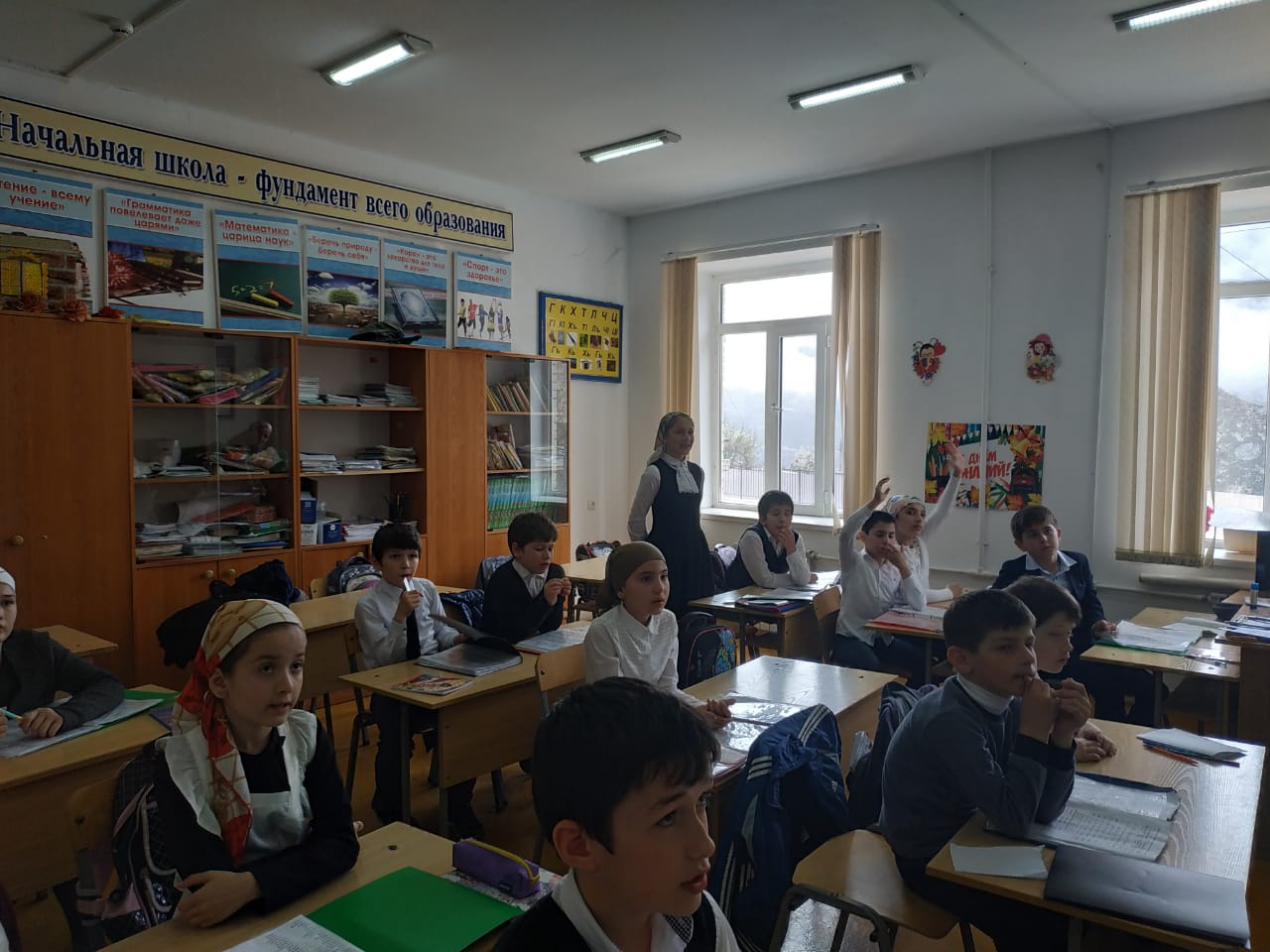 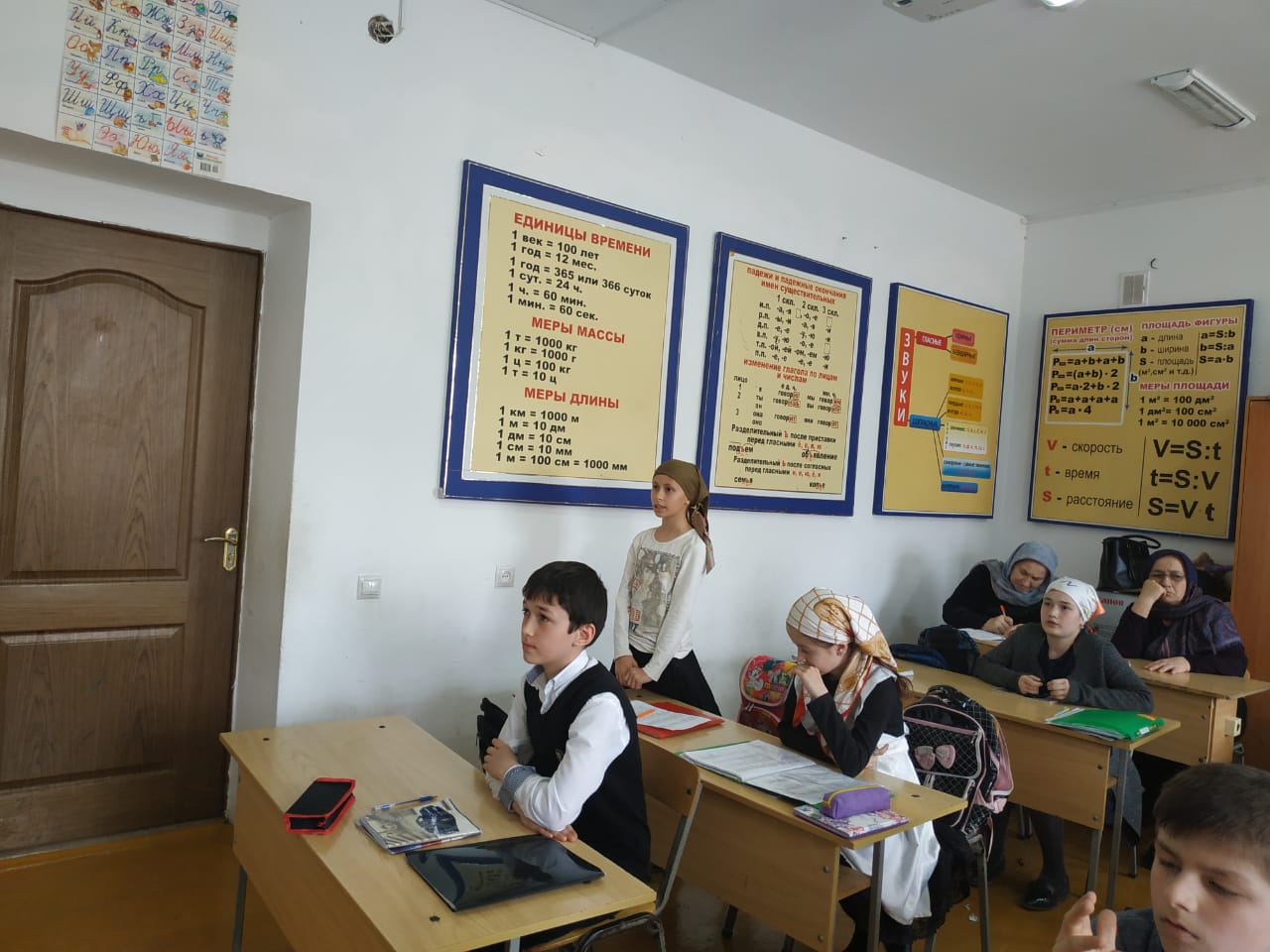 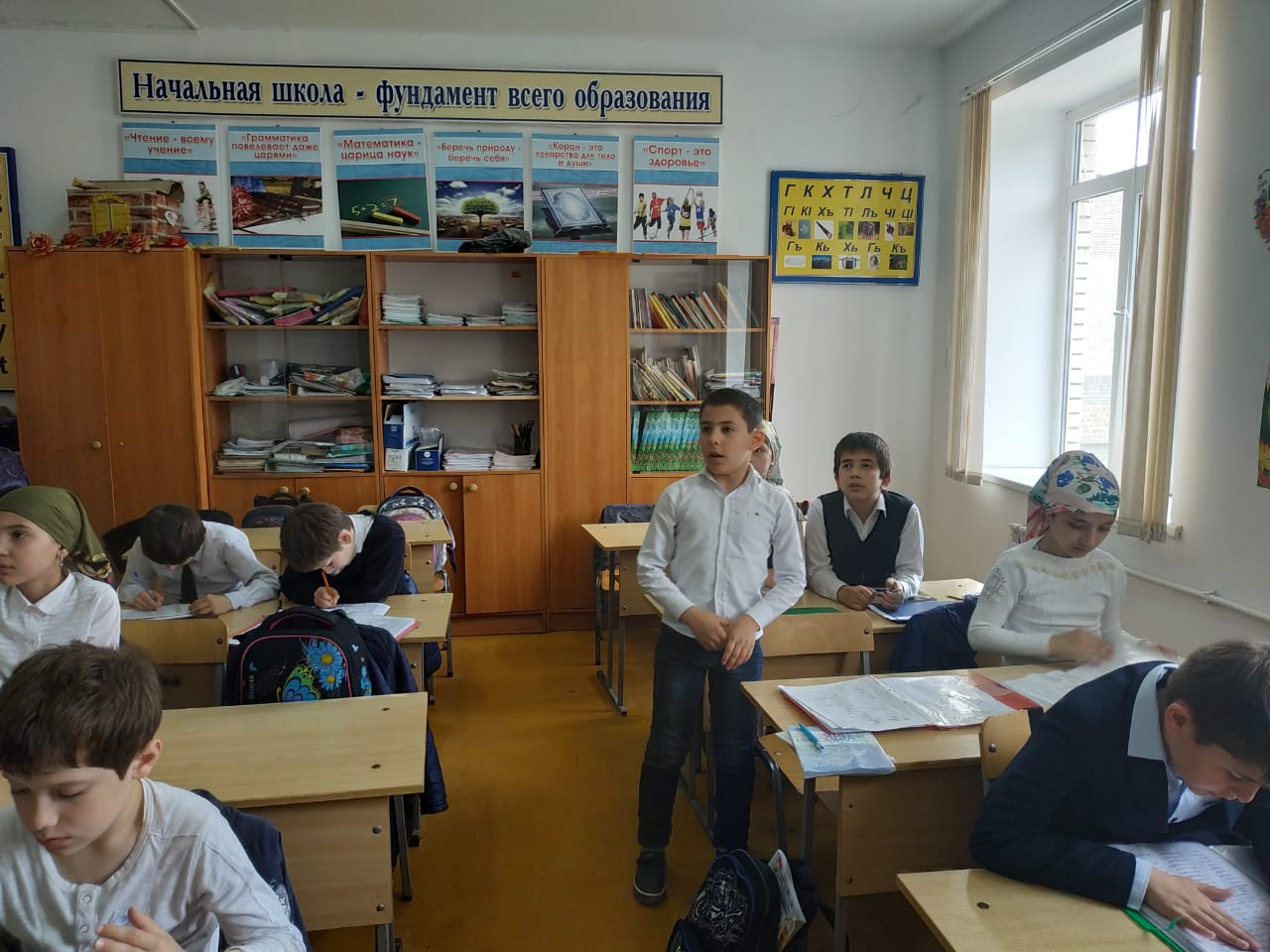 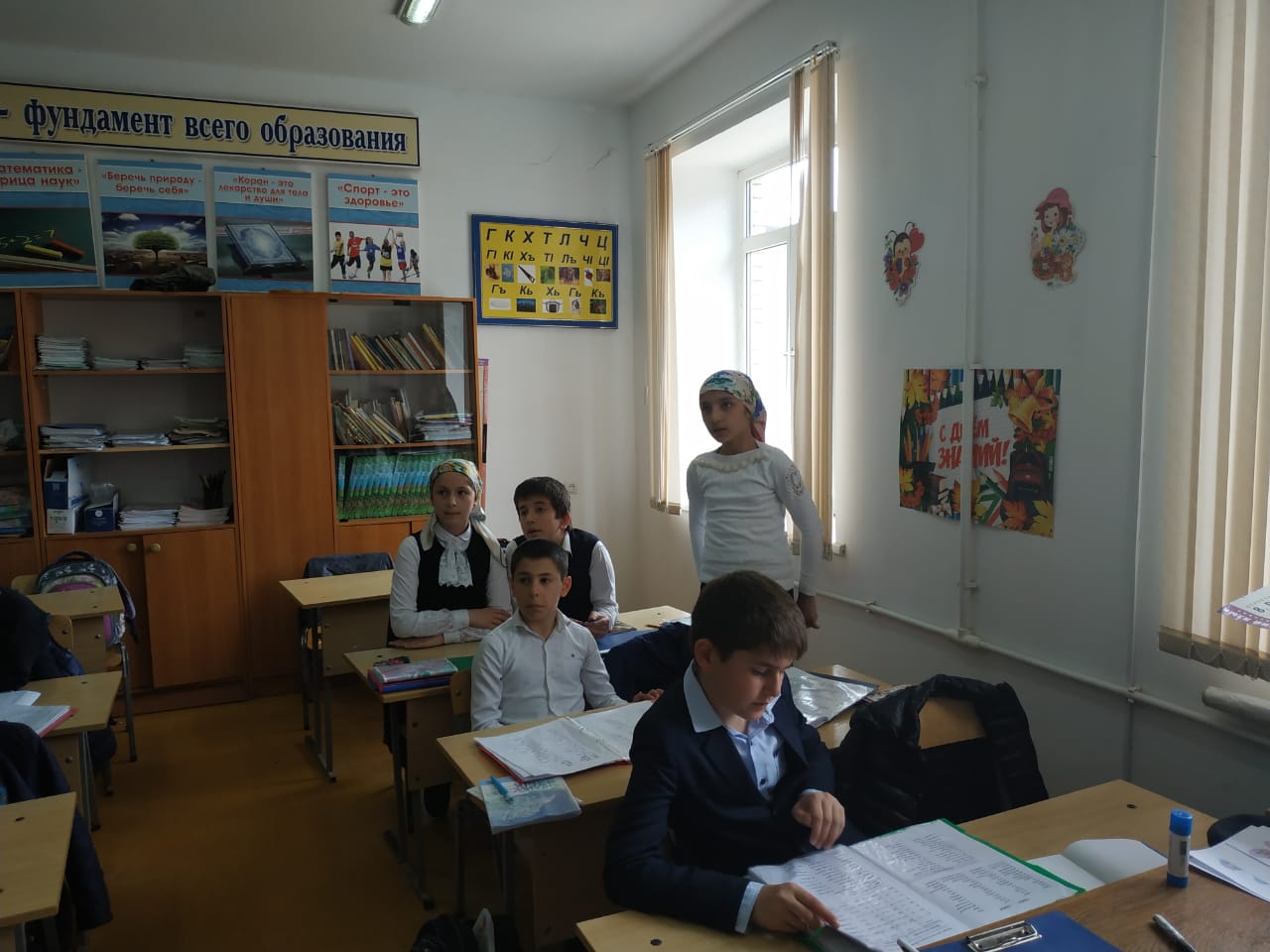 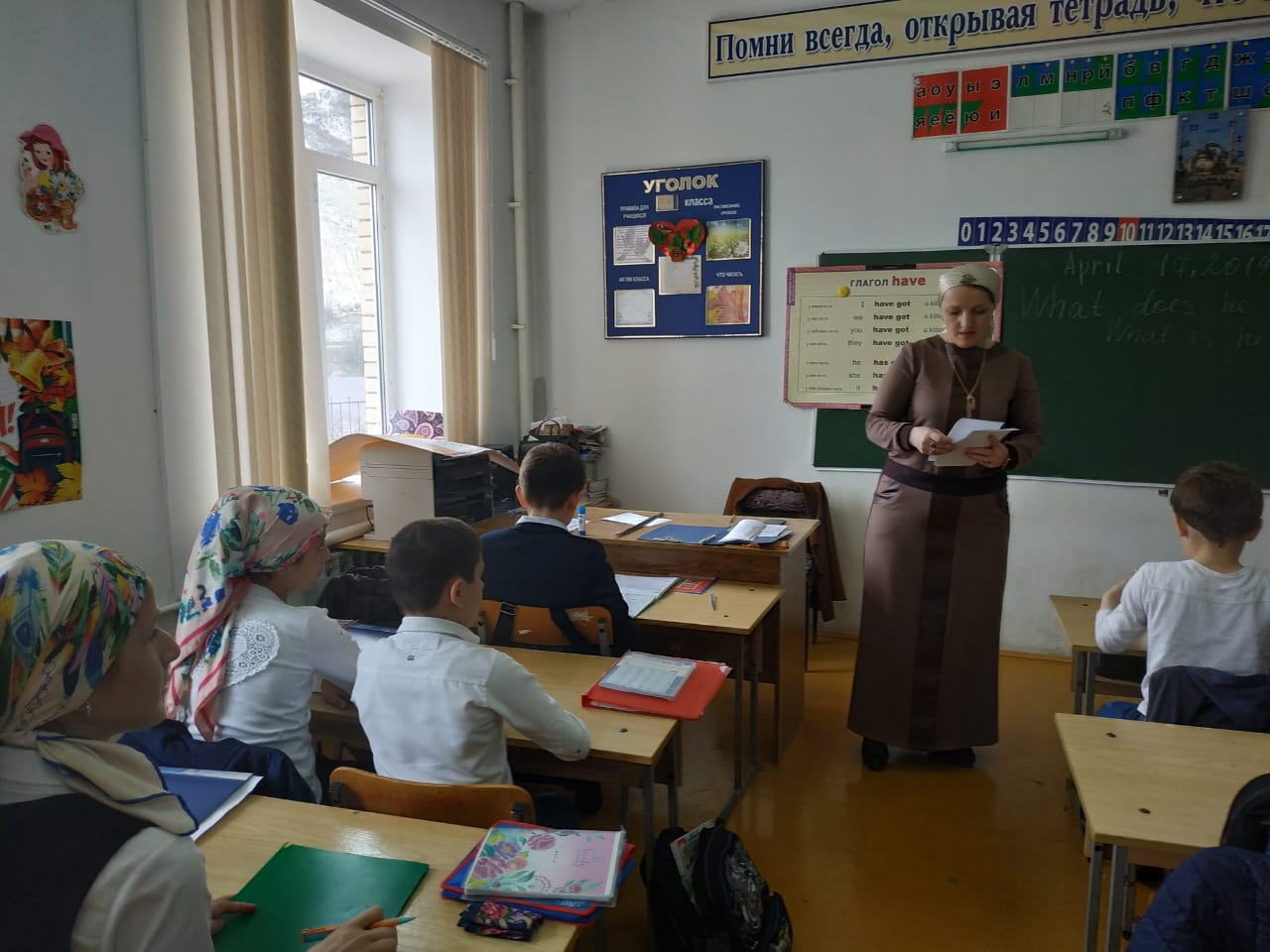 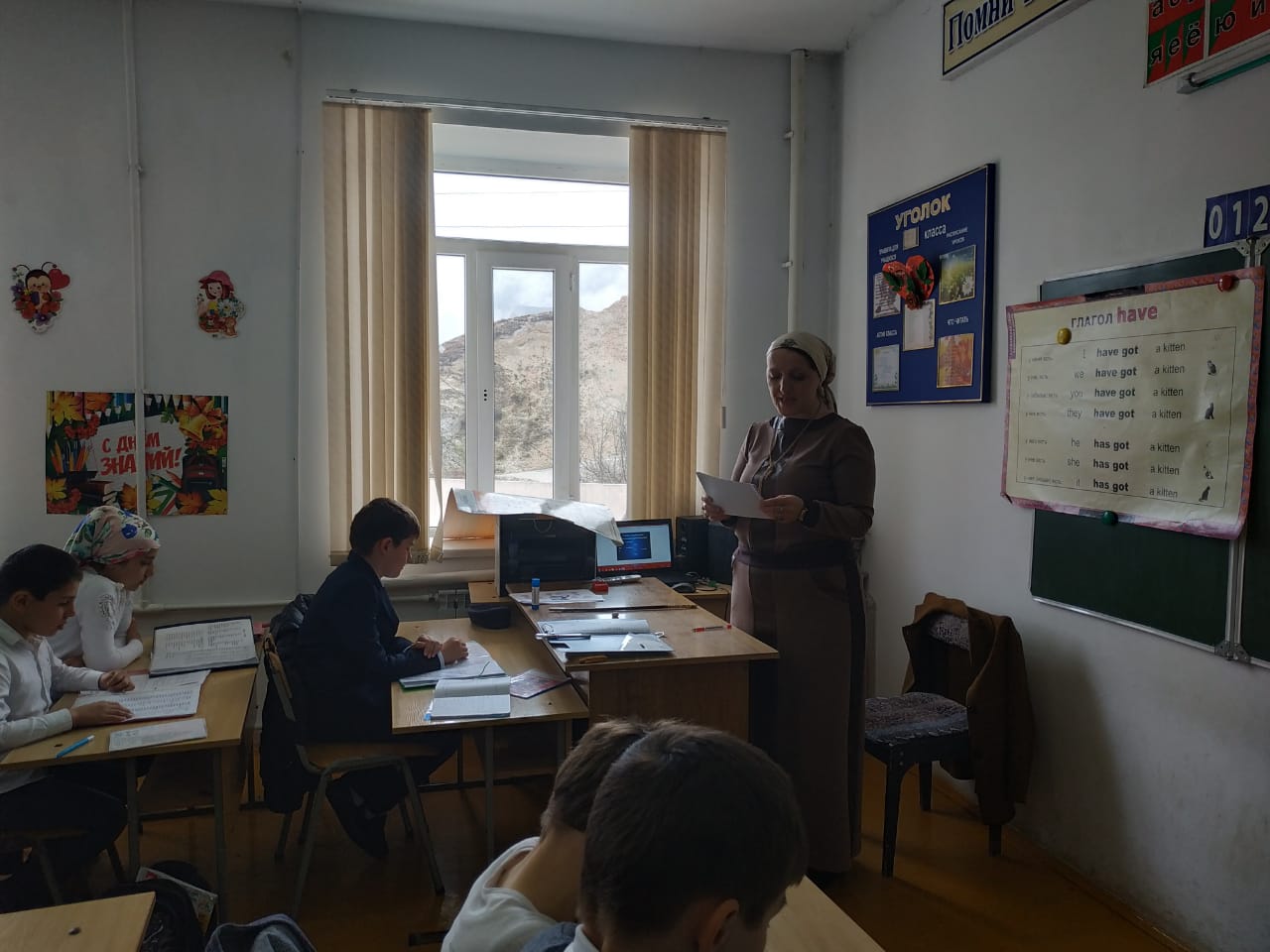 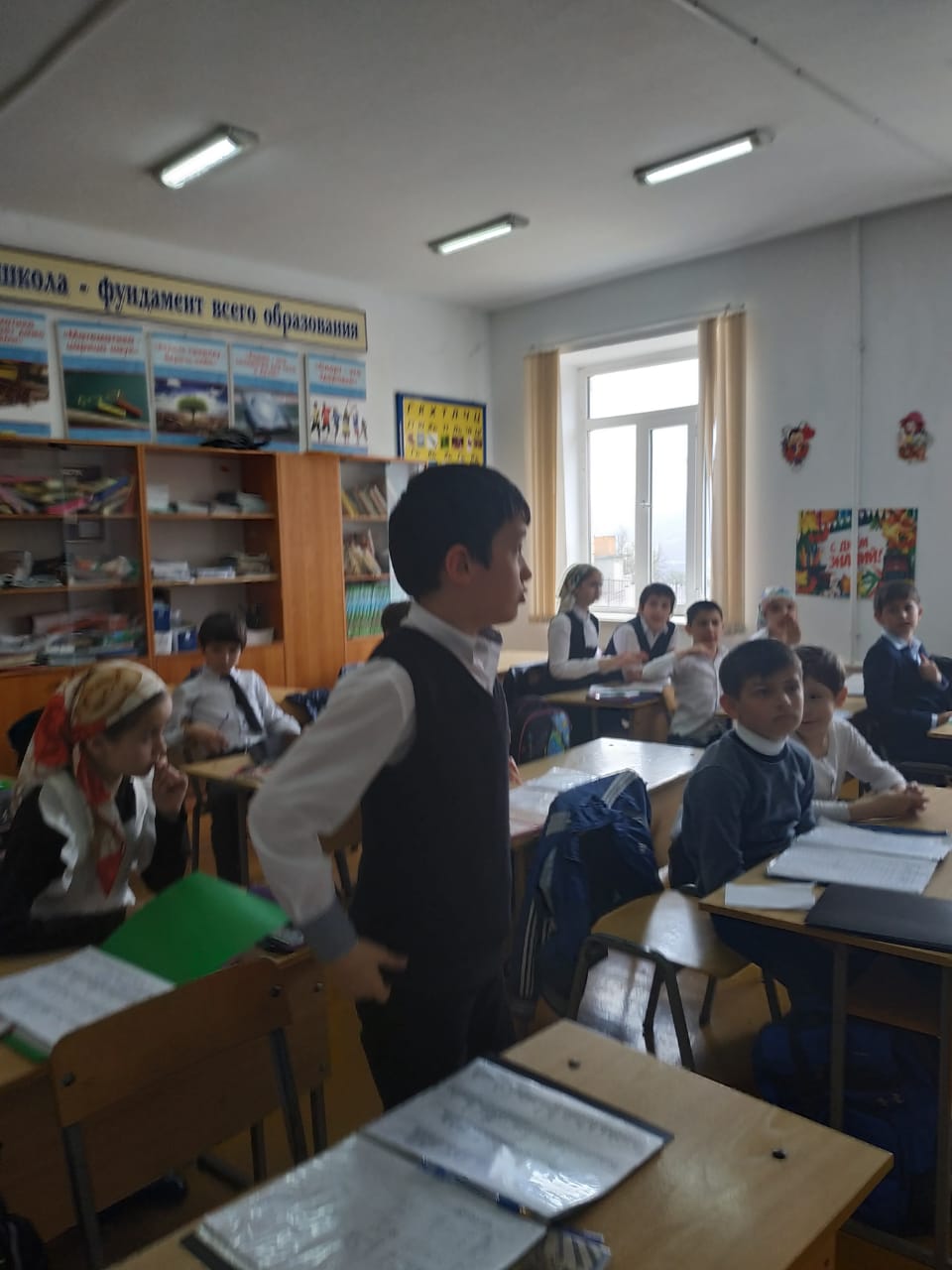 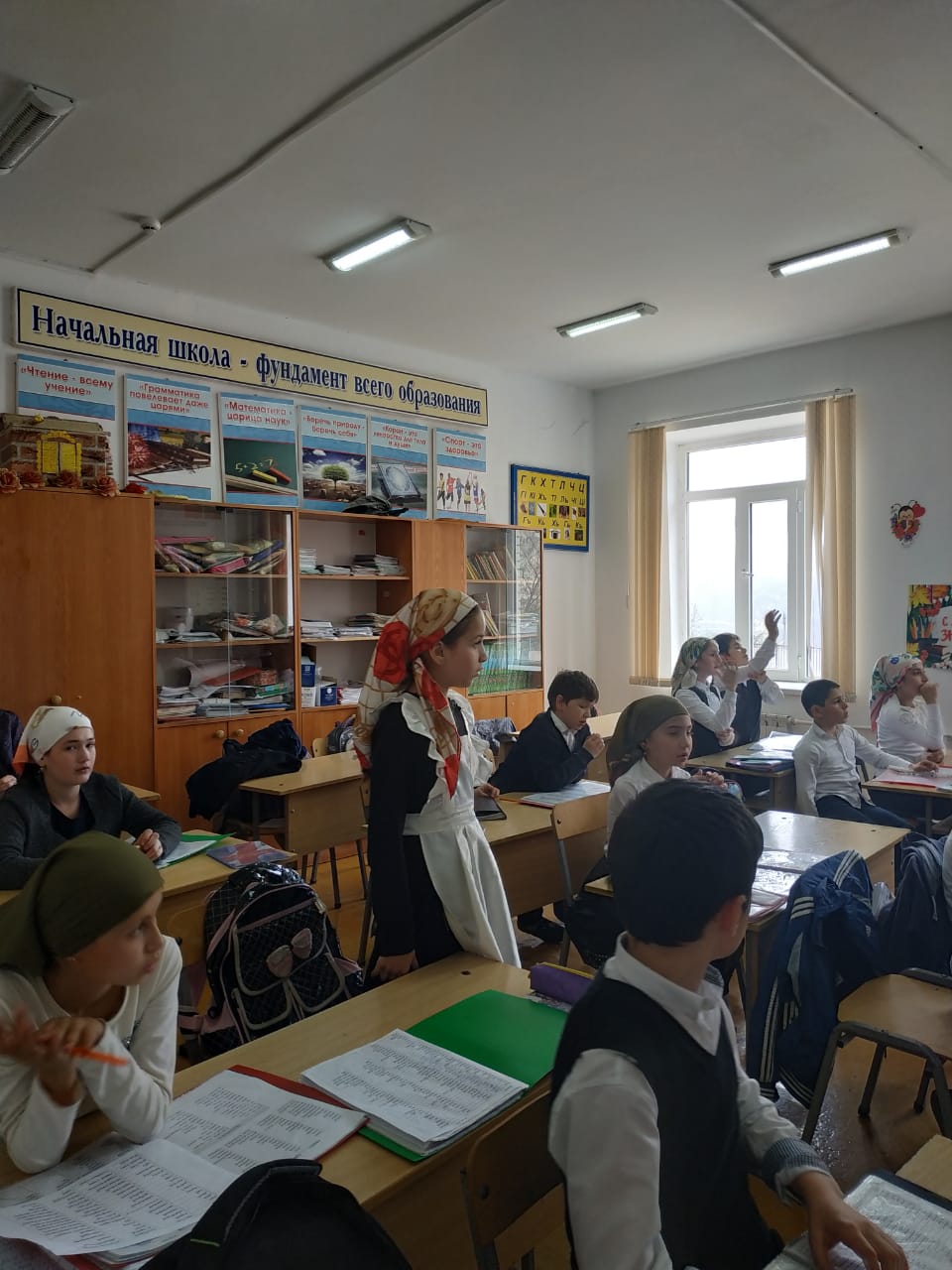 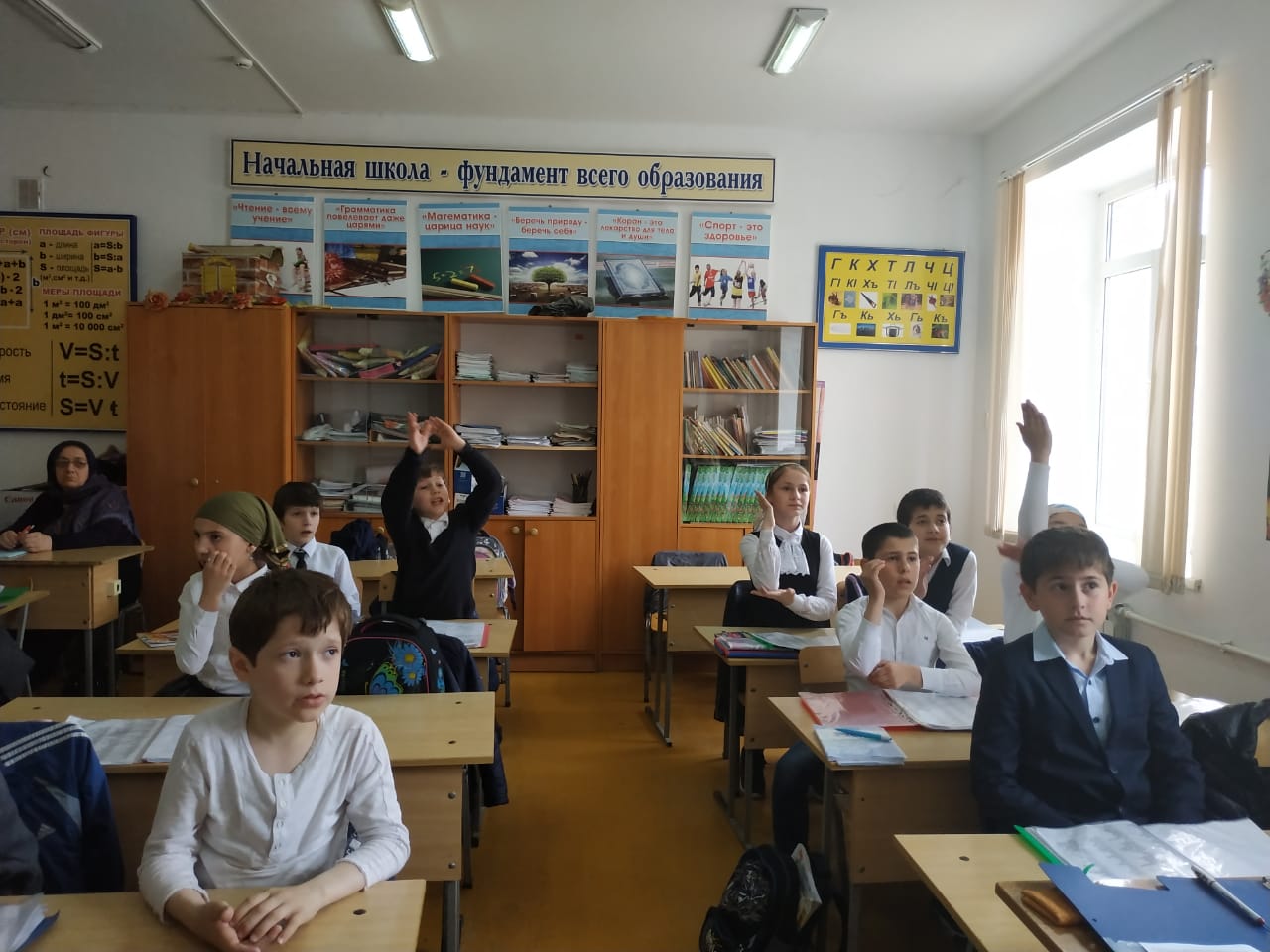 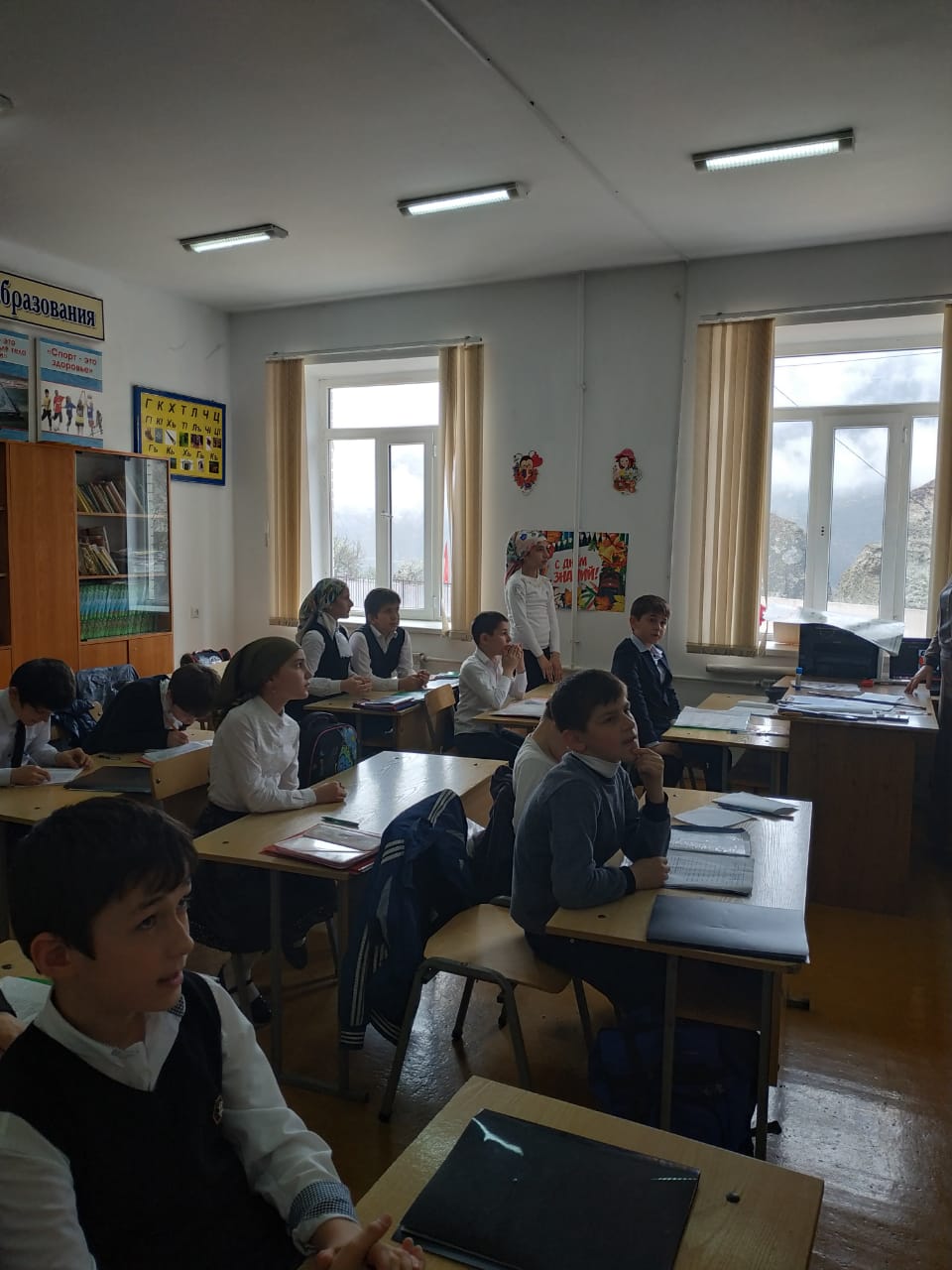 